Office of the Principal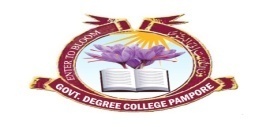 Govt. Degree College PamporeNAAC Accredited B+گورنمنٹ ڈگری کالج  پانپور(کشمیر)Tulibagh, Pampore - 192121 - (Distt. Pulwama)- KashmirCell:  9419022133, Web: gdcpampore.edu.in Email: gdcpampore@gmail.comParticipation of College NSS Volunteers in the Tiranga Rally on the eve of Independence Day under the banner of ‘Meri Mati Mera Desh’ and Azadi ka Amrit Mahotsav organized by Police Station Pampore 				            A ReportIn connection with the celebration of Independence Day the Police Station Pampore organized a ‘Tiranga Rally’ under the banner of ‘Meri Mati Mera Desh’ and Azadi ka Amrit Mahotsav on 10th of August, 2023 at 12:00 noon from the police station to the nearby petrol pump. In the said rally nine (09) NSS Volunteers from the college participated actively. 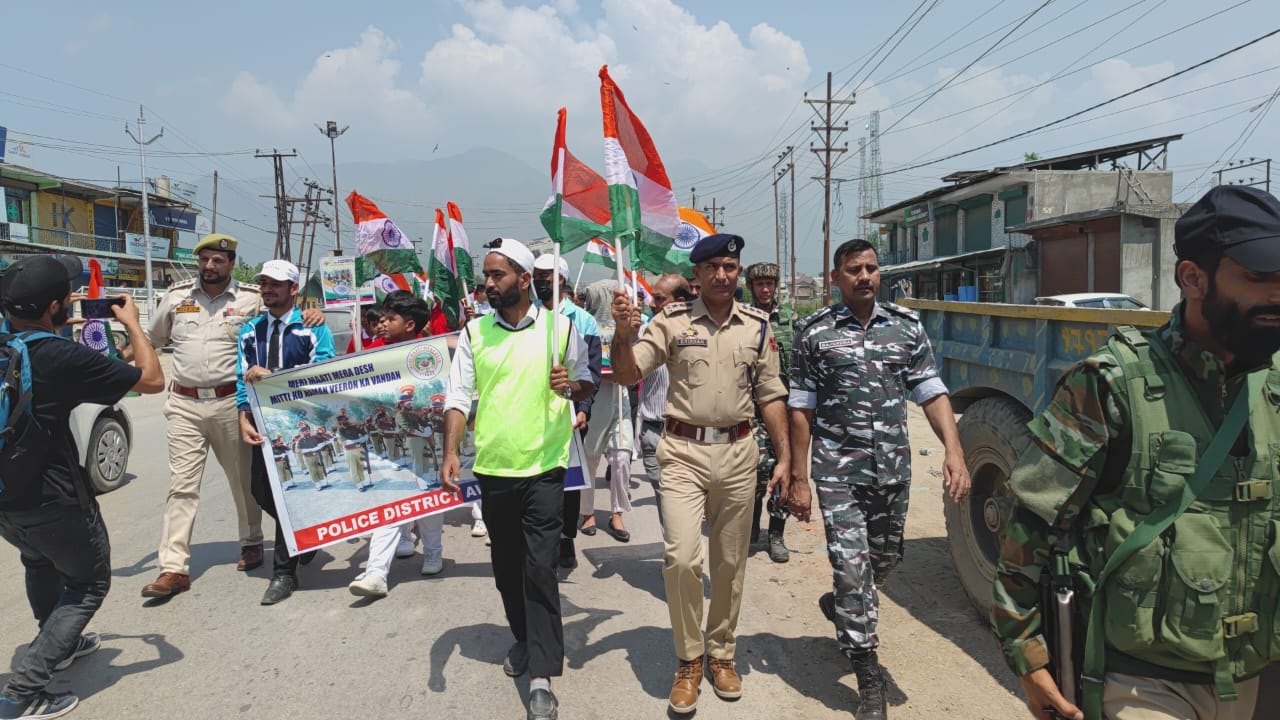 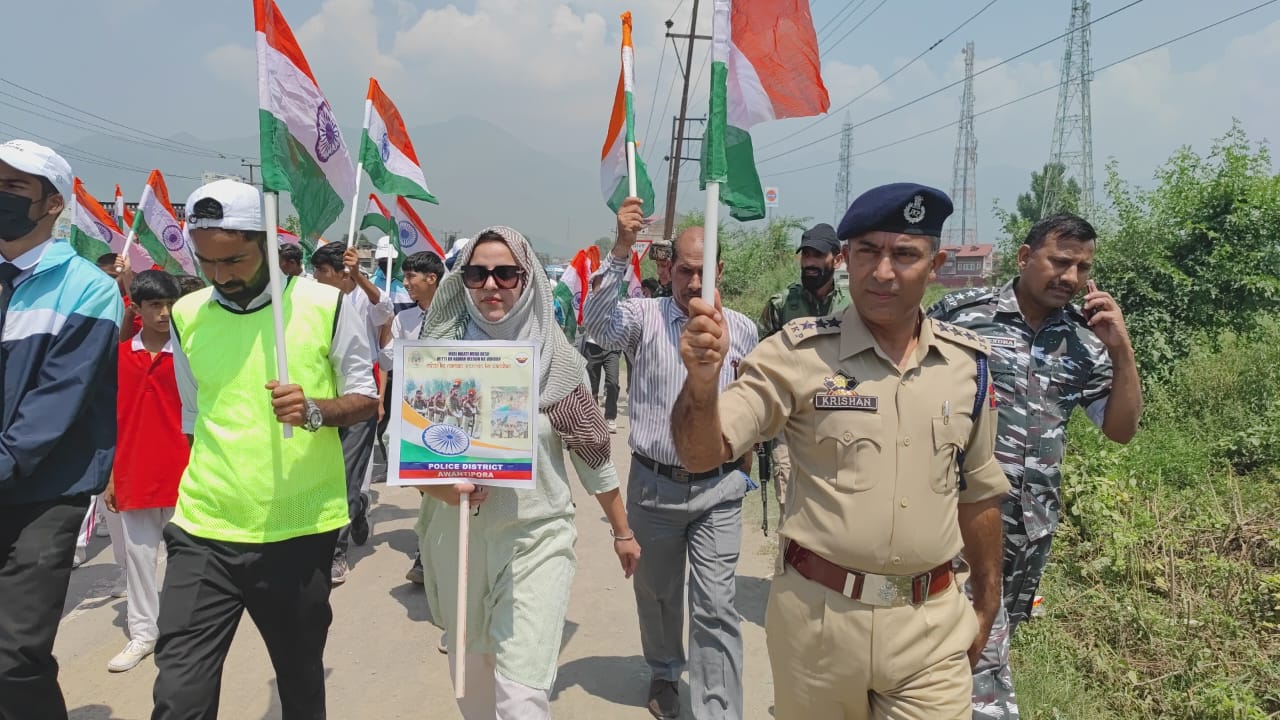 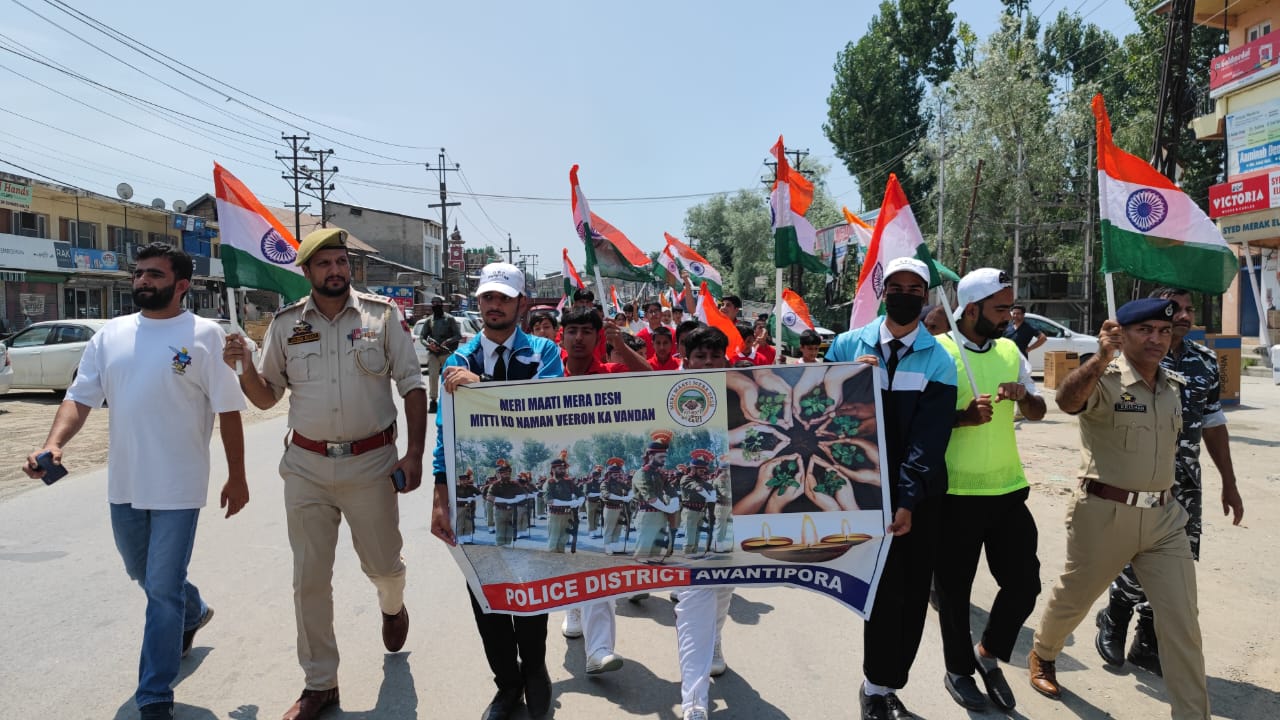 